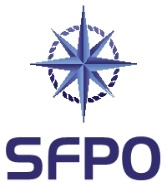 www.sfpo.se				Göteborg den 23 februari 2021				Arbetsmarknadsminister 				Eva Nordmark				Kopia fk: 		Handelsanställdas arbetslöshetskassaSkrivelse angående stöd till yrkesfiskare som inte kan bedriva sin verksamhet på grund av ishinder eller andra väderleksförhållandenSveriges Fiskares PO (SFPO) företräder cirka 250 fiskefartyg som är verksamma inom det demersala fisket (fiske efter skaldjur och fisk). Vi har medlemmar längs hela den svenska kusten - från Strömstad till Kalix. SFPO står för ett långsiktigt hållbart fiske och våra medlemmar är bland de bästa när det handlar om selektivitet, skonsamhet och kvalité. Ett antal av våra medlemmar och även andra yrkesfiskare är också medlemmar i Handels a-kassa. Det har sedan länge varit möjligt för yrkesfiskare att erhålla ersättning från arbetslöshetskassa, enligt de nu gällande reglerna kan ersättning utgå om det är tillfälligt avbrott i fiskeverksamheten och avbrottet beror på ishinder eller andra väderleksförhållanden. Det har förekommit utredningar som övervägt om arbetslöshetsersättning är rätt metod för att utge stöd till en yrkesfiskare med ett tillfälligt avbrott i sin fiskeriverksamhet. I dessa utredningar har man i avvaktan på utredning av annat stöd låtit reglerna kvarstå inom ramen för arbetslöshetsförsäkringen. Nu har utredningen ”Ett nytt regelverk för arbetslöshetsförsäkringen” (SOU 2020:37) föreslagit att det särskilda reglerna för yrkesfiskare inte bör finnas med i det nya regelverk som föreslås träda i kraft 2023. Vi tillskriver er för att påtala betydelsen av att staten ser över och inför något annat slags stöd för yrkesfiskare som inte kan bedriva sin verksamhet på grund av ishinder eller andra väderleksförhållanden. Alternativet härtill är att inte beakta utredningens förslag och låta regelverket i denna del förbli oförändrat. Antalet verksamma yrkesfiskare i Sverige har successivt minskat under en lång period. Antalet fiskare som är med i Handelsanställdas arbetslöshetskassa uppgår till blygsamma 300. De erhöll en för dem synnerligen viktig arbetslöshetsersättning vid tillfälliga avbrott om 4,3 Mkr 2020.SFPO ser stora risker med ett borttagande av de särskilda reglerna för yrkesfiskare. Dels för att reglerna finns för att yrkesfiskarna inte ska behöva riskera liv och hälsa för att ge sig ut och fiska i dåligt väder, dels för att det företrädesvis handlar om småskaliga och kustnära yrkesfiskare som alla säger sig vilja värna. SFPO önskar således att regeringen i första hand ser över möjligheterna att införa något annat slags branschstöd alternativt låter de nu gällande reglerna kvarstå.  SVERIGES FISKARES POPeter Ronelöv Olsson		Tore Johnsson	Ordförande			Vice ordförande	Fredrik LindbergOmbudsman